OCR GCSE COMPUTER SCIENCE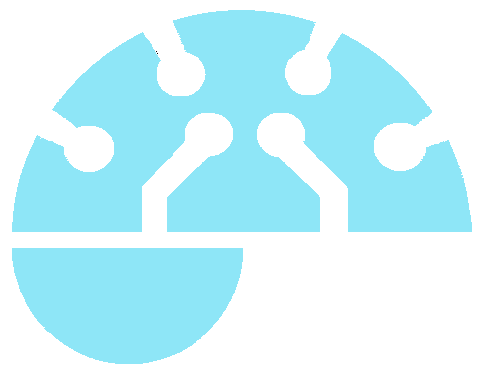 AUTUMN TERM 2COMPUTER ARCHITECTURE, MEMORY AND STORAGE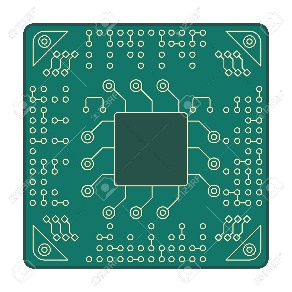 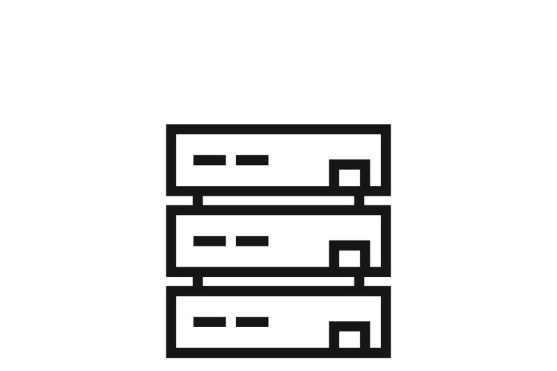 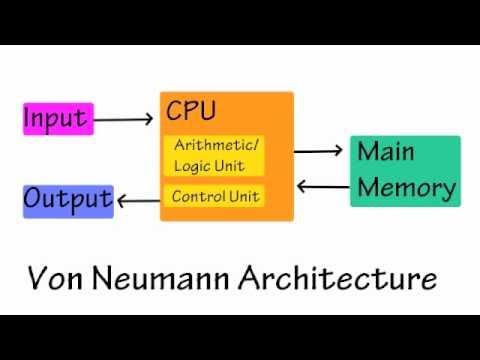 Class: ………………………………………………………………………….Name: ……………………………………………………………………….Target grade: ……………………………………………………………3. List three examples of input devices which can be used to input data4. List three examples of input devices which can be used to input data6. Give three examples of devices where embedded computers are used1. The CPU fetches instructions from ……………………… and executes those instructions.  It processes data using the ………………………...2. The control unit controls the way data moves around the CPU.  Write down two other things that it does:a. b. 3a. The arithmetic logic unit (ALU) is found inside the CPU.  What does the arithmetic part do?3b. What does the logic part do?4. A register is a special type of ……………………. inside the CPU which can ……………………………….hold a data value whilst a software program is running.5. The CPU contains another type of temporary memory.  This is faster to access than RAM but slower than the registers.  What is this memory called?……………………………………6. What happens each time the clock inside the CPU ticks?7a. The …………….. bus carries data around the system7b. The …………………. bus carries information on the location of the data7c. The …………………. bus handles commands to control the hardware devices1. Von Neumann architecture is where both the …………….. and the …………………. that are currently being used are stored in computer ………………… (RAM)3. When the CPU needs to fetch an instruction or data from RAM, it is initially stored in the ……………………………….  It is then moved from the …………….. to the relevant register in order to be processed4. Describe the role of the Instruction Register5.  Write down the register that fits this description:  The ……………………………… is used to identify the location of the next instruction (or data) to be executed by the CPU6.  Describe the role of the Memory Address Register7.  Describe the role of the Accumulator1.  Complete the following diagram to illustrate the Fetch operation.The program you want to run is loaded intoThe starting address location is loaded into theThe program counter value is copied into theThe Control Unit then loads the address on to the And then sends a signal to To read the addressThe instruction at that address is passed across the data bus and copied into theThe instruction in the MDR is copied into theSo that it is ready to use during the next stage (Decode)The Is incremented by one location so that it is ready to begin the next fetch cycle.That is the end of the fetch cycle.2. Explain what takes place during the ‘decode’ part of the fetch-decode-execute cycle3. Outline what takes place during the ‘execute’ part of the fetch-decode-execute cycleGlossary1. The three main factors which affect the performance of a CPU are:a) b) c) 2. During each tick of the clock, how many instructions can be processed?1 		100		1000		1 million3. How many instructions can a 3 GHz CPU process per second?4. The higher the clock frequency, the faster the CPU can runTRUE			FALSE5. There is a limit to the speed that a CPU clock can tick because:6. To keep the temperature of the CPU down, which of the following are used?A thermometer		A motherboard		A heat sink7. Circle which of the following ARE part of a CPU core:8. Fill in the blanksHaving additional cores allows more tasks to be carried out ……………………..  This is called multi-…………………. and it speeds up the processing time.  A CPU with two cores is called a ‘……………… core processor’.  A CPU with …………… cores is called a ‘quad core processor’.  A quad core processor can deal with four ………….. at the same time.  ………………. processing is where a single task is ………… into two or more parts and each part is processed at the same time.  However, this doesn’t always double performance as some programs are …………………. and cannot easily be split into two parts.9. The cache acts as a temporary buffer between the …………….. and ……………….10. The cache stores instructions and data that are frequently been used, ……………………………………………………………………………………………………………………………………11. Because instructions and data can be used directly from the cache, it …………… processing12. The CPU will always have its own internal cacheTRUE 			FALSE13. Cache memory is 		FASTER / SLOWER      to access than RAM14. Cache memory is 		LESS / MORE  expensive than RAMTick if you understand the following:If there is anything in this list that you have not ticked, go back and re-read that sectionGlossary1. For programs to be accessed by the CPU the ………………………………. loads them into ………2a. A typical personal computer might have around ………. GB of RAM installed2b. A computer where processing heavy applications are run may have up to ….... GB of RAM installed3. RAM is:   		VOLATILE		NON VOLATILE4.  James is writing an essay.  He has it on his screen but hasn’t saved it to the hard disk.  The electricity goes off for a few seconds.  When the computer reboots, there is no sign of James’ essay.  Explain why.   5a. Virtual memory is found on the ………………..5b. Virtual memory is 		VOLATILE		NON VOLATILE 6. Briefly explain how virtual memory works7. Explain why adding additional RAM might help improve the computer’s performance8. ROM is  		READ ONLY 			READ / WRITE9. What was traditionally stored in ROM?  …………………………………..10. Name one other thing that ROM can be used to store…………………………………………………………………………………………………..11.  In the table below, compare RAM and ROM12.  Flash memory is     READ ONLY 		READ / WRITE 13. Flash memory is often used to store the BIOS instructions  TRUE        FALSE14. A disadvantage of flash memory is that ……Tick if you understand the following:If there is anything in this list that you have not ticked, go back and re-read that sectionGlossary1a. Memory, or primary storage, cannot store programs and data long term because it is ………………………1b. Storage (also known as secondary storage) can store data long term because it is …..………………….2. There are three main storage technologies.  These are:3. Complete the following table:4. Complete the following table:5. Complete the following table:  6. Read the notes about how to calculate storage capacity required:http://www.teach-ict.com/2016/GCSE_Computing/OCR_J276/1_3%20storage/secondary/miniweb/pg7.phpUse the following information to help you answer the questions:6a.  You currently have 250 photographs stored on your memory card.  You know that you will take around 100 additional photographs whilst on holiday.  Calculate the minimum storage sized memory card that you will be needed to hold all of your photographs.  Show your working out.6b. Sandeep would like to upgrade his computer.  On his current computer he has stored 2,000 songs, 10 movies and 1,000 documents.  How much space will be taken up on his new hard drive with the files that he already stores? Show your working out.Lesson 1: Computer Systems 1. Write down a definition for a computer system: 2. Draw a diagram to represent a computer system1.2.3.1.2.3.5. What is an embedded computer?1.2.3.Lesson 2: The CPULesson 3: Von Neumann Architecture2. Write down three features of the Von Neumann architecturea.b.c.Lesson 4: Fetch-Decode-Execute CycleLesson 5: CPU PerformanceCentral Processing Unit (CPU)ClockGigahertzOverclockingHeatsinkCoreCacheRegisterHeat sinkControl UnitHard diskALUExternal cachedualsplitfourTaskingtaskssimultaneouslyparallelSequentialClock speedHow the clock speed can affect the performance of the CPUHow Gigahertz relates to the number of instructions that can be processedWhy CPUs have a limit to how fast they can runOverclockingHeatsinksCPU coresDual and quad core processorsHow having additional cores can speed up processing timeWhy having two cores won’t always mean double the processing speedThe cacheHow a cache can help improve CPU performanceInternal and external cacheA disadvantage of the cacheThe score I got in my quiz was ………………….Write down one question that you still want to ask about this topic.  Look up the answer and write it down here Lesson 6: MemoryMain memoryGigabyteVolatile memoryNon volatileVirtual memoryDisk thrashingRead-writeRead only BIOSRAMROMThe term ‘memory’The purpose of RAMThe terms ‘volatile’ and ‘non volatile’Why virtual memory is usedThe purpose of ROMWhy flash memory is used rather than ROMThe score I got in my quiz was ………………….Write down one question that you still have about this topic.  Look up the answer and write it down here Lesson 7: StorageNon volatileData is retained when the power is lostStorage deviceStorage mediaMagnetic storageOptical storageSolid state mediaSerial accessRandom access …………..………………………….Storage MediaTechnology UsedExample of useMagnetic hard diskMagneticMain storage for computer programs and filesMagnetic tapeCompact Disk (CD)DVD & Blu RaySolid state hard driveUSB memory stickFlash memory cardStorage TechnologyAdvantagesDisadvantagesMagneticLow cost per gigabyte of storage – cheapest of the three technologiesHuge storage capacityMagnetic tape can hold its data for decadesNot as portable as other technologiesData can be lost near strong magnetic fieldsHard disk has mechanical moving parts so it can wear outMagnetic tape is serial access so it can be slow to retrieve filesOpticalEasily scratched or brokenOnce data has been written to the disk, most optical disks cannot be overwritten – they become read onlySlow to write data to.Solid state / flashVery portableImmune to magnetic fieldsTough – not easily damagedFast data accessMediaCapacityCostSpeedPortabilityReliability & durabilityMagnetic hard disk1-8TBInexpensive for large amounts of dataFast, but not as fast as an SSDNot portable if inside a computer.Portable hard drives are available but they are larger and heavier  than disks or USB sticksMagnetic tapeUp to 330TB (Sony)Serial access so very slowPortable but fairly large.Can store data up to 30 yearsSusceptable to magnetic fieldsDisks – CD, DVD, Blu-Ray (CD)Inexpensive up to approx. 10GB but too expensive for large amounts of dataEasy to carry aroundSolid state hard drive1-8TBExpensive per gigabyte of storageVery fast data accessVery reliable.  Has a limited number of write/erase cyclesUSB memory stickExpensive per gigabyte of storageVery reliable. Has a limited number of write/erase cycles  DataStorage space requiredMP3 music file4 MBJPG photo2 MBMovie 5 GBWord document50 KB